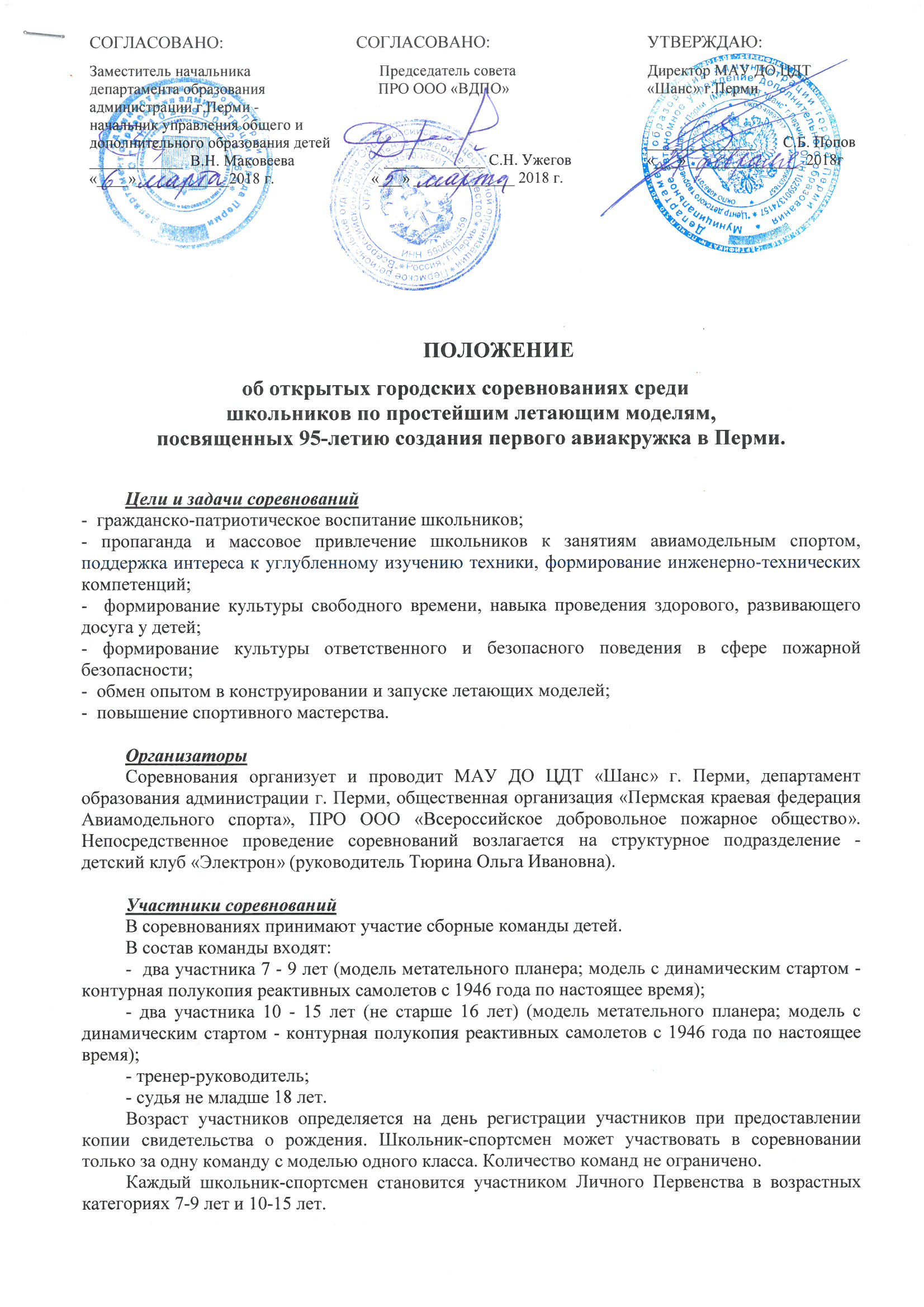 Технические требования к моделям и условия проведения соревнованийК участию допускаются модели метательного планера с размахом крыла не более 250 мм и модели реактивных самолетов с динамическим стартом с размахом крыла не более 250 мм, изготовленные участниками соревнований. Вес модели не ограничен.Для моделей с динамическим стартом до начала полетов проводится стендовая оценка моделей. Критерии стендовой оценки - копийность модели и раскраска. Каждая модель, участвующая в стендовой оценке должна иметь паспорт модели (название, чертеж, раскраска самолета должна соответствовать чертежу). Оценка проводится 2 судьями по 3-х балльной системе, 1 балл равен 1 сек. Средний балл суммируется с результатами полетов.Полеты участников, не внесших оргвзнос, проводятся после основных стартов и не включаются в зачет.Порядок проведения соревнованийСоревнования, проводятся в соответствии с правилами:- каждый участник имеет право на 5 зачетных бросков (туров), в каждом туре один бросок;- полет длительностью менее 3 секунд считается попыткой (допускается второй бросок при случае полета менее 3 сек), в одном туре одна попытка.Место и время проведения г. Пермь, ул. Гашкова, д. 45 (на площадке перед клубом) 25 марта 2018 года в 10.00Программа соревнований09.30 - 10:00 - регистрация команд участников;10.00 -10-30 – открытие соревнований, стендовая оценка моделей;11:00 - 15:00 - старты пяти туров, между турами 10-минутный перерыв;15:00 – 16.00 - подведение итогов соревнований судейской бригадой; старты участников, не внесших оргвзнос.  16:00 - награждение участников.НаграждениеКоманда, занявшая 1 место, награждается дипломом соответствующей степени и переходящим кубком. Команды, занявшие 2 и 3 места, награждаются дипломами соответствующих степеней.Участники  Личного Первенства, занявшие призовые места (1, 2, 3), награждаются дипломами и призами.ПРО ООО «ВДПО» учреждает специальный приз за модель с пожарной тематикой в оформлении.Меры безопасностиРуководитель команды несет ответственность за жизнь и здоровье участников  в пути  и во время проведения соревнований, а также за соблюдением мер безопасности при проведении тренировочных запусков в местах, предусмотренных для этих целей. Материально-техническое обеспечениеМАУ ДО ЦДТ «Шанс» г. Перми обеспечивает место для проведения соревнований, комплектование судейской коллегии и стартовой документации, награждение победителей соревнований призами.Расходы по командированию и участию (проезд, питание, размещение) участников соревнований обеспечивают командирующие организации. Финансирование Сумма организационного взноса за каждого участника составляет 100 рублей. Оргвзносы принимаются до 22 марта 2018. Реквизиты для перечисленияПолное наименование Муниципальное автономное учреждение дополнительного образования «Центр детского творчества «Шанс» г.ПермиКраткое наименование МАУ ДО ЦДТ «Шанс» г.ПермиЮридический адрес 614051, г. Пермь, ул. Уинская, д. 3Почтовый адрес 614051, г. Пермь, ул. Уинская, д. 3ИНН 5906031857КПП 590601001р/с 40703810949504010624Западно-уральский банк Сбербанка России г.Пермьк/с 301011810900000000603БИК 045773603тел. бухгалтерии 266-18-81тел./факс приемной 266-33-22Эл. адрес ccc_shans@mail.ru Сайт: http://www.cdt-shans.ruНазначение платежа: «Летающие модели», название учреждения оплачивающего учреждения.Например: «Летающие модели» МАУ ДО РостокОсобые условияВ случае не явки команды участников организационный взнос не возвращается.Вместе с заявкой отправить копию платёжного поручения или другого документа об оплате на адрес:  klub_elektron@mail.ruОригинал заявки и подписанный договор привезти на соревнования.Заявки на участие Заявки на участие в соревнованиях принимаются до 22 марта 2018 года по адресу: klub_elektron@mail.ru по форме:ФИО руководителя команды, тренера (педагога дополнительного образования), ответственного за жизнь, здоровье детей в пути следования и во время проведения соревнований, контактный телефон.Подпись руководителя образовательного учреждения, печать.Вместе с заявкой отправить копию платёжного поручения или другого документа об оплате на адрес:  klub_elektron@mail.ruОригинал заявки и подписанный договор привезти на соревнования.Организационный комитет: Сайт МАУ ДО ЦДТ «Шанс» г. Перми: cdt-shans.ruE-mail: klub_elektron@mail.ruТел. 260-83-99      Петрова Вера Анатольевна.          89194728758 Кашин Дмитрий Александрович,№ФИО ребёнкаДата рожденияДомашний адрес, телефонДетское объединениеФИО педагога дополнительного образования, тренера,телефонУчреждение, адрес, телефон 1